2019年北京中考物理模拟试题【word版】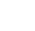 一、单选题1.下列物质中没有新物质生成的是（   ）            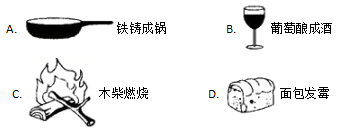 2.意大利科学家最近合成了新型的氧分子O4  ， 对其说法正确的是（　　）A. O4是一种新型的化合物                                      B. O4是一种混合物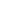 C. O4和O3都是氧元素的单质                                  D. 一个O4分子含有2个O2分子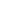 3.空气中含量最多的气体是（  ）A. 氮气                                B. 氧气                                C. 稀有气体                                D. 二氧化碳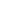 4.考虑到实验的安全、成功等问题，化学实验中常常需要特别关注实验的先后顺序．下列实验的先后顺序关系错误的是（   ）            A. 点燃甲烷等可燃性气体之前，要先验纯，后点燃B. 实验空制取气体时，要先检查装置的气密性，后加入试剂进行反应C. 用高锰酸钾制取氧气的实验结束时，要先把导气管从水槽中取出，后撤离酒精灯D. 利用CO与氧化铁反应制取铁的实验结束时，要先停止通入CO，后停止加热固体5.下列关于实验现象的描述正确的是(   )            A. 铜绿和稀盐酸反应，产生大量气泡，溶液由无色变成黑色B. 木炭在氧气中燃烧，发出白色火焰，生成能使澄清石灰水变浑浊的气体C. 镁带在空气中燃烧，发出耀眼的白光，生成白色固体D.铁丝在氧气中剧烈燃烧，火星四射，生成四氧化三铁6.下列物质中含有氧气分子的是(   )A. 过氧化氢（H2O2）           B. 二氧化锰（MnO2）             C. 二氧化碳（CO2）           D. 液态空气7.下列关于溶液特征的叙述正确的是（　）A. 溶液都是澄清、透明、无色的                             B. 溶液是均一、稳定的化合物
C. 一种溶液中各部分性质相同                                D. 物质只有溶解在水中才能形成溶液8.烈性炸药TNT（化学式为C7H5N3O6）广泛用于开矿、修路、兴修水利等，下列关于TNT的说法错误的是（  ）            A. TNT是一种有机物                                               B. TNT爆炸后会产生二氧化硫
C. TNT由四种元素组成                    D. 每个TNT分子含有21个原子9.氯化钴（CoCl2）试纸常用来检验水是否存在，其中钴（Co）元素的化合价为（     ）A. +2     B. +1     C. -2     D. -110.铕(Eu)是一种重要的稀土元素，下列有关说法中错误的是（   ）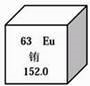 A. 铕属于金属元素                                                  B. 铕的元素符号为Eu
C. 铕原子的中子数为63                                          D. 铕的相对原子质量是152.011.为验证铁、铜、铝三种金属的活动顺序，可选用的一组物质是（   ）A. FeSO4溶液、Cu、AlCl3溶液                              B. CuSO4溶液、Fe、AlCl3溶液
C. CuSO4溶液、Fe、Al                                          D. AlCl3溶液、Fe、Cu12.实验测得下列四种溶液的pH如图所示，其中溶液呈碱性的是（     ）
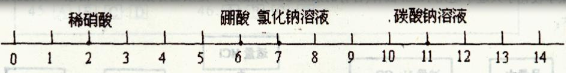 A. 氯化钠溶液     B. 稀硝酸     C. 硼酸     D. 碳酸钠溶液13.下列做法与“创建卫生城市，建设水绿盐城” 不相符的是（   ）A. 节能减排，利用太阳能光伏发电                         B. 绿色出行，提倡乘坐公共交通工具
C. 方便生活，推广使用一次性塑料餐盒                  D. 变废为宝，回收秸秆加工为生物柴油14.第30届奥运会即将在伦敦举行。兴奋剂检测是对运动员的一项重要检测，诺龙是兴奋剂中的一种，其化学式为C18H26O2。下列关于诺龙的说法正确的是A. 诺龙中含有氧分子　　　　　　　　　　                B. 一个诺龙分子中含有46个原子
C. 诺龙中碳、氢、氧三种元素的质量比为9∶13∶1   D. 诺龙里氢元素的质量分数最高15.对下列实验指定容器中的水，其解释没有体现水的主要作用的是(   )A. A  B. B  C. C  D. D16.下列反应的化学方程式和反应类型都正确的是（   ）A. 用一氧化碳还原氧化铜：CO+ CuO高温 Cu +CO2    (置换反应)          B. 将氯化钡溶液滴入硫酸铜溶液：CuSO4+BaCl2＝Ba2SO4 + CuCl2  (复分解反应)
C. 盐酸与氢氧化铜反应：Cu(OH)2 +2HCl ＝CuCl2+2H2O   (复分解反应)          D. 铁与盐酸反应：2Fe+6HCl＝2FeCl3+3H2↑   (置换反应)17.下列做法不会对环境造成影响的是（   ）            A. 大量使用含磷洗衣粉     B. 大量使用太阳能热水器     C. 集中焚烧塑料制品     D. 集中深埋废旧电池18.下列做法错误的是（   ）            A. 用灼烧的方法区别棉花和羊毛
B. 用润湿的pH试纸测白醋的pH
C. 用水鉴别NH4NO3、NaOH、NaCl三种固体
D. 按溶解、过滤、蒸发的主要操作顺序分离CaCl2、CaCO3的固体混合物19.某反应在点燃的条件下发生,涉及甲、乙、丙和丁四种物质,它们反应前后的质量如下表所示,下列说法不正确的是(     )A. x的值为4                                                            B. 物质甲和乙都是反应物,且甲完全反应
C. 参加反应的乙和丁的质量比为96:128                  D. 该反应是化合反应20.下列现象及变化用原子、分子的知识解释正确的是（  ）           A. 很远闻到花香——分子在不断运动                     B. 温度计汞柱上升——原子的体积变大
C. 水结成冰——分子停止运动                                D. 双氧水制氧气——原子种类发生了改变二、填空题21.镍（Ni）是一种用途广泛的金属，常用于电镀工业和制造电池，硫酸镍溶液显绿色，氢氧化镍为难溶于水的绿色固体，在这些化合物中镍元素都显+2价。（1）氢氧化镍的化学式为________。（2）将硫酸镍溶液加入试管中，再滴加足量氢氧化钠溶液，充分振荡后静置。①反应的化学方程式为________。②预测反应现象：________。22.化学使人类生活更美好    （1）豆浆已成为众多家庭的饮品。下表是豆浆中部分营养成分的平均质量分数。请据表回答：①豆浆中含有人体所需的微量元素是________；青少年因缺________而导致佝偻病。②豆浆所含的营养素中不能供给人体能量，但可以起到调节新陈代谢作用的是（填字母，下同）________。A.蛋白质    B.油脂    C.糖类    D.维生素（2）材料对我们的生活影响越来越大。①用作保险丝的武德合金属于________。A．金属材料   B.合成材料    C.复合材料②下列方法不能防止钢铁腐蚀的是________。A.表面镀铬    B.表面涂油漆    C.部分浸入食盐水③有一种“冰蚕丝”面料做的衣服，面料的主要成分是合成纤维。鉴别“冰蚕丝”和天然蚕丝的化学方法是________。三、简答题23.下图是a、b、c三种物质的溶解度曲线，据图回答下列问题：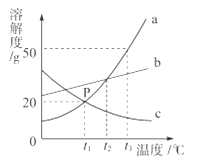 （1）三种物质的溶解度随着温度升高而减小的是________。    （2）t2℃时，把20g物质a加入到50g水中充分搅拌、静置，形成的是a的________溶液(填“饱和” 或“不饱和”)。    （3）t1℃要从a和c的混合溶液(两者都接近饱和)中提纯C，可以采用的方法是________。    （4）t3℃时，将等质量a和b的饱和溶液降到t1℃时，析出晶体的质量关系正确的是_______________(填字母序号)。            A. a>b   B. a=b   C. a<b   D. 不能确定（5）下图是特殊情况下使用的应急净水器。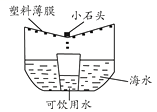 利用该净水器将1000g含氯化钠3%的海水暴晒 4小时，收集到250g可饮用水，此时剩余海水中氯化钠的质量分数为________。24.化学源于生活，生活中蕴含着许多化学知识．    （1）用洗洁精清洗油污，是利用了洗洁精的________作用．    （2）生活中将硬水转化为软水常用的方法是________．    （3）炒菜时油锅中的油不慎着火，可用锅盖盖灭，其灭火原理为________．    （4）不锈钢属于________（填“金属”或“复合”）材料．    （5）市场上食盐的品种丰富，有碘盐、锌盐、钙盐、硒盐等．这些食盐中含有的碘、锌、钙、硒等是指________（选填“原子”、“离子”、“元素”或“单质”）    （6）生活中鉴别羊毛线和棉线的方法是________．    25.燃气灶能效标准将于2015年4月1日正式实施，这标志着与市民生活息息相关的燃气灶将进入节能时代，如图是一款燃气灶的示意图：  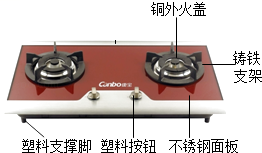 （1）所示物质中含有的金属单质是________（填一种即可）．    （2）燃气灶所用燃气包括煤气、天然气、液化石油气等，天然气属于________（填”可再生“或“不可再生”）能源．写出天然气的主要成分燃烧的化学方程式________ .    （3）熄灭燃气灶的方法是关闭阀门，其灭火的原理是________．    26.水是我们宝贵的资源，请回答关于水的问题。    （1）净水器中经常使用活性炭，主要利用活性炭的________性。    （2）要证明某水样是硬水还是软水，可向其中加入________。    （3）通过下图实验我们认识了水是由________组成的，此反应中没有改变的微粒是（填名称）________，试管“1”中的气体是________。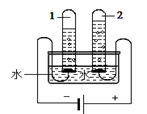 （4）水是常见溶剂，现将200克30%的氢氧化钠溶液稀释为10%，需加水________mL，若用量筒量取水时俯视读数，所得氢氧化钠溶液的溶质质量分数________10%（填“大于”或“小于”）。    四、推断题27.如图，物质王国中的A～F及X七种物质玩“独木桥”游戏，其中A～F分别是盐酸、氢气、氧化铜、氢氧化钙、碳酸钠、二氧化碳六中物质中的一种。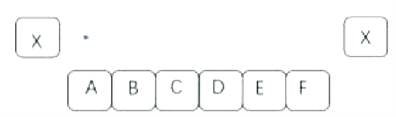 （1）搭桥:规则是A～F搭桥后相邻的物质之间能发生化学反应(所涉及反应均为初中常见化学反应)。已知E的俗名叫熟石灰。①E的化学式是________；②A与B反应的基本类型是________；③C与D反应的化学方程式是________。（2）过桥:若A～F分別通过一步反应能直接转化为X，则X可成功过桥，物质X是________。    五、实验题28.某研究性学习小组欲利用下列装置进行相关气体制取的探究，请你分析并填空．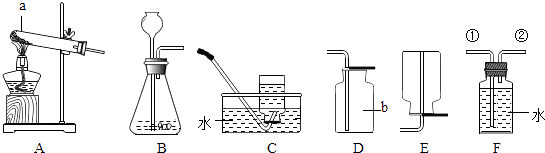 （1）写出图中仪器a、b的名称 a________，b________．    （2）实验室制取二氧化碳的化学方程式是________．应选择的气体发生装置是________，气体收集装置是________．    （3）实验室加热氯酸钾和二氧化锰制取氧气的化学方程式是________，应选择的发生装置是________，若用盛满水的F装置收集氧气，应从导管________（填①或②）通入．    （4）甲烷是一种无色、无味、难溶于水、密度小于空气密度的气体，实验室用加热无水醋酸钠和碱石灰的固体混合物的方法制取甲烷，则实验室制取并收集甲烷应选择的装置组合是________．    六、科学探究题29.小华同学在用稀盐酸和氢氧化钠溶液进行中和反应实验时，测得反应过程中溶液的酸碱度变化如下图所示。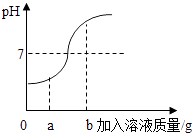 （1）该实验是将________（选填“稀盐酸”或“氢氧化钠溶液”）滴加到另一种溶液中。    （2）当加入的溶液质量为a克时，向其所得溶液中加入碳酸钠溶液，可观察到的现象为________    （3）当加入的溶液质量为b克时，所得溶液中溶质为________（写化学式）。    （4）现有50g溶质质量分数为7.3%的稀盐酸溶液，则需要多少质量溶质质量分数为4%的氢氧化钠溶液才能恰好中和？    七、计算题30.尿素的化学式为CO(NH2)2,是一种常用的氮肥，计算：    （1）尿素的相对分子质量；    （2）尿素中碳、氧、氮、氢元素的质量比。    31.将一定量的石灰石放入烧杯中，加入一定量的稀盐酸，恰好完全反应，产生4.4g气体，反应后所得溶液的溶质的质量分数为20%．（杂质不溶于水，也不参与反应）计算：反应前稀盐酸的溶质的质量分数．（结果精确到0.1%）    参考答案一、单选题  1.【答案】 A   2.【答案】 C   3.【答案】 A   4.【答案】D  5.【答案】 C   6.【答案】D  7.【答案】 C   8.【答案】 B   9.【答案】 A   10.【答案】 C   11.【答案】B  12.【答案】 D   13.【答案】 C   14.【答案】 B   15.【答案】 A   16.【答案】 C   17.【答案】 B   18.【答案】B  19.【答案】 B   20.【答案】 A   二、填空题  21.【答案】（1）Ni(OH)2
（2）NiSO4+2NaOH = Ni(OH)2↓+Na2SO4；有绿色固体生成，溶液从绿色变成无色22.【答案】（1）铁；钙；D（2）A；C；取样在火焰上灼烧，若有烧焦羽毛味的为天然蚕丝，若无此气味则为冰蚕丝 三、简答题  23.【答案】（1）c（2）饱和（3）升温结晶（4）A（5）4%  24.【答案】（1）乳化（2）加热煮沸（3）隔绝空气（或氧气）（4）金属（5）元素（6）灼烧闻气味  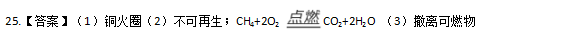 26.【答案】（1）吸附（2）肥皂水（3）氢氧元素；氢原子和氧原子；氢气（4）400；大于  四、推断题  27.【答案】（1）Ca(OH)2；置换反应；2HCl+Na2CO3=2NaCl+CO2↑+H2O（2）H2O  五、实验题  28.【答案】（1）试管；集气瓶（2）CaCO3+2HCl═CaCl2+H2O+CO2↑；B；D
（3）2KClO3 2KCl+3O2↑；A；②（4）AC或AE  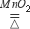 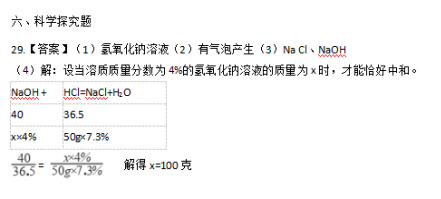 七、计算题  30.【答案】（1）解：相对分子质量=（相对原子质量×原子个数）之和，尿素的相对分子质量12+16+（14+2）×2=60
（2）解：化合物中元素的质量比=（相对原子质量×原子个数）之比，尿素中碳、氧、氮、氢元素的质量比。12：16：14×2：2×2=3：4：7：1  31.【答案】 14.6%   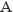 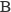 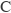 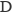 实验装置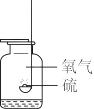 硫在氧气中燃烧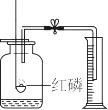 测定空气中氧气含量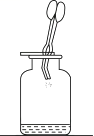 铁丝在氧气中燃烧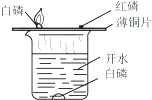 探究燃烧的条件解释集气瓶中的水：吸收放出的热量量筒中的水：通过水体积的变化得出 体积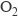 集气瓶中的水：冷却测落融熔物，防止集气瓶炸裂烧杯中的水：加热铜片；隔绝空气物质序号甲乙丙丁反应前质量/g6810010反应后质量/g0x37128成分蛋白质油脂糖类钙铁维生素质量分数/%1.80.71.10.010.00050.015